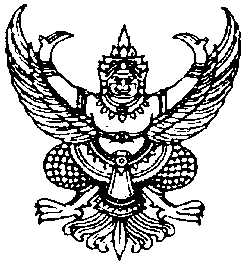 ที่ อบ.............. /……                                                          ที่ทำการองค์การบริหารส่วนตำบลคำไหล                                                                                  อำเภอศรีเมืองใหม่ จังหวัดอุบลราชธานี         34250					     	    วัน...........เดือน..................................พ.ศ.............เรื่อง   ขอเชิญเสนอราคาเรียน  .........................................................................สิ่งที่ส่งมาด้วย	ใบเสนอราคา		       	  จำนวน 1 ชุด		ด้วยองค์การบริหารส่วนตำบลคำไหล มีความประสงค์จะดำเนินการจ้างก่อสร้างโครงการ...........................................................................................................โดยวิธี.................................ภายในวงเงิน......................บาท(.................................................) รายละเลียดปรากฏตามสิ่งที่แนบมาด้วยองค์การบริหารส่วนตำบลคำไหล เห็นว่าท่านเป็นมืออาชีพทำงานดังกล่าว หากท่านมีความประสงค์จะเป็นผู้รับจ้าง ขอให้ท่านยื่นใบเสนอราคา ณ กองคลัง องค์การบริหารส่วนตำบลคำไหล  อำเภอศรีเมืองใหม่ จังหวัดอุบลราชธานี  ในวันที่..............เดือน.....................พ.ศ. ............... ตั้งแต่เวลา.......................น.ทั้งนี้ หากผู้รับจ้างไม่เสนอราคาภายในระยะเวลาที่กำหนด องค์การบริหารส่วนตำบลคำไหลไม่รับพิจารณาการเสนอราคาใด ฯ                      จึงเรียนมาเพื่อโปรดทราบ                                                         ขอแสดงความนับถือ                                                         (นายทวี  ราสุวรรณ)                                                นายกองค์การบริหารส่วนตำบลคำไหลส่วนราชการ.....................................องค์การบริหารส่วนตำบลคำไหลโทรศัพท์ 0 – 4525-1704ผู้ประสานงาน.........................................